 Szakszervezetek Országos Diákművelődési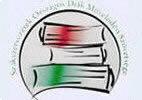 Szövetsége Egyesület1068 Budapest, Városligeti fasor 46-48. Adószám: 18184895-1-42 számlaszám: OTP 11708001 – 20548403ÉVES  T A R T A L M I    B E S Z Á M O L Óa Szakszervezetek Országos Diákművelődési Szövetsége Egyesület2018. évi pályázatában vállaltak megvalósulásárólA Táncsics Mihály Alapítványhoz beadott pályázatunkban 2018-ra a szakszervezeti mozgalomba már bekapcsolódott vagy azzal kapcsolatba hozható általános és középiskolás diákok – szakiskolások, szakközépiskolások és gimnazisták – és az őket beszervező szakszervezeti tagok számára vonzó, a baloldali értékeket fölmutató, kulturális és közművelődési programok szervezését, biztosítását, lebonyolítását vállaltuk.Tervezett programjaink a következők voltak:Színházi előadássorozat folytatása;Vers- és prózamondó verseny szervezése szakiskolában;Rendhagyó irodalom órák megszervezése;Kapcsolatépítés – hálózatbővítés;Honlap működtetése;A kötelező könyvelés anyagi fedezetének biztosítása;Kiadványkészítés.Megvalósulás:Színházi előadásaink 2018 ban is a Hevesi Sándor Színtársulat közreműködésével valósultak meg:  A Hevesi Sándor Színtársulat az Egyesület fenntartásában működő nem hivatásos színtársulat. Az ő közreműködésükkel juttatjuk el a színház szeretetét a művelődni vágyó fiatalokhoz. Szavalóversenyeken kiemelkedő teljesítményt nyújtó fiatalok is a társulat tagjává váltak ebben az évben. A társulat 60 éves, amely korát illetően egyedülálló az amatőr színtársulatok történetében. A társulat múltjában is meghatározó volt a szakszervezeti kötődés.2018-ban együttműködési megállapodást kötöttünk a Csender Néptáncegyüttessel, így a fiatalok részére művészeti szolgáltatásunkat bővíteni tudtuk. Az együttes tagjai sikerrel szerepeltek közösségi rendezvényeinken.A Hevesi Sándor Színtársulat előadásai:2018. 01. 13. MASZSZ Pódium: Zene az kell! Zenés est Budapesten2018. 01. 30. Magyar kultúra napja – Irodalmi műsor/ Vácújfalun   2018. 03. 03. „Az élet, mint olyan!” Radványi Ervin est Szabadegyházán2018. 03. 10. Nőkről Nőknek! Nőnapi műsor Oroszlányban.  /BDSZ/2018. 03. 11. Nőkről Nőknek! Nőnapi műsor Váckisújfalun 2018. 05. 19. Pipogya Királysága / mesejáték/ Esztergom-kertvárosban2018. 05. 26. Költői verseny /mesejáték / Váckisújfalun 2018. 06. 16. Az élet, mint olyan! Radványi Ervin est Salgótarjánban2018. 07. 25. Csender Néptáncegyüttes bemutatója Tatán az Esély Táborban2018. 09. 29. Irodalmi vidámságok. Váckisújfalun2018. 11. 17. Zene az kell! Zenés est Esztergomban2018. 11. 27. Hevesi 60! Jubileumi gálaműsor Budapesten.2018. 12. 08. Pipogya királysága / meseelőadás / Salgótarjánban2018. 12. 08. Pipogya királysága / meseelőadás / KazáronIskolai programjaink:2018. 02. 14. Rendhagyó történelemóra. Vasvári Zoltán művelődéstörténész előadása.                      Hatvan. ESZC Damjanich János Szakgimnáziuma, Szakközépiskolája és                      kollégiuma2018. 07. 25. Csender Néptáncegyüttes bemutatója / Tánc ház bemutató / Tatán.2018. 11. 26. „Munkavállaló leszek!”  Címmel diákok részére hagyományos munkajogi                        tájékoztató, és vetélkedő Salgótarjánban.2018. 12. 03. Rendhagyó irodalom óra / József Attila / Debrecen SZC                         Kereskedelmi és Vendéglátóipari Szakgimnáziuma és Szakközépiskolája2018. 12. 04. Rendhagyó irodalom óra / GICCS / Budapest                          BGSZC Szász Ferenc Kereskedelmi és Vendéglátóipari Szakgimnáziuma és                        Szakközépiskolája2018. 12. 05. Rendhagyó irodalom óra / Örkény István/ Salgótarján Bolyai Gimnázium2018. 12. 06. Rendhagyó irodalom óra / Örkény István / Budapest                         BGSZC Szász Ferenc Kereskedelmi és Vendéglátóipari Szakgimnáziuma és                    Szakközépiskolája2018. 12. 07.  Rendhagyó képzőművészeti óra fiataloknak.                           Bihari P Levente festőművész kiállítása és előadása.                                                     KIK 142008.sz. Gróf Széchenyi Imre Altalános Iskola és Alapfokú Művészetoktatási                         Intézmény2018. 12. 13. Szavalóverseny / Hatvan                        Grassalkovich Antal Baptista Szakgimnázium, Szakközépiskola, Szakiskola és Felnőttek                        Általános Iskolája2018. 12. 16. Szavalóverseny / Tatabányán /  TSZC Kereskedelmi, Vendéglátó és Idegenforgalmi                        Szakközép-és Szakiskolája2018-ban Egyesületünk életéről szóló kiadványt készítettünk, amely bemutatja tevékenységünket.Az egyesület további működése 2019-ben is biztosított.Budapest 2018.12.30.   Demeter LászlóElnök